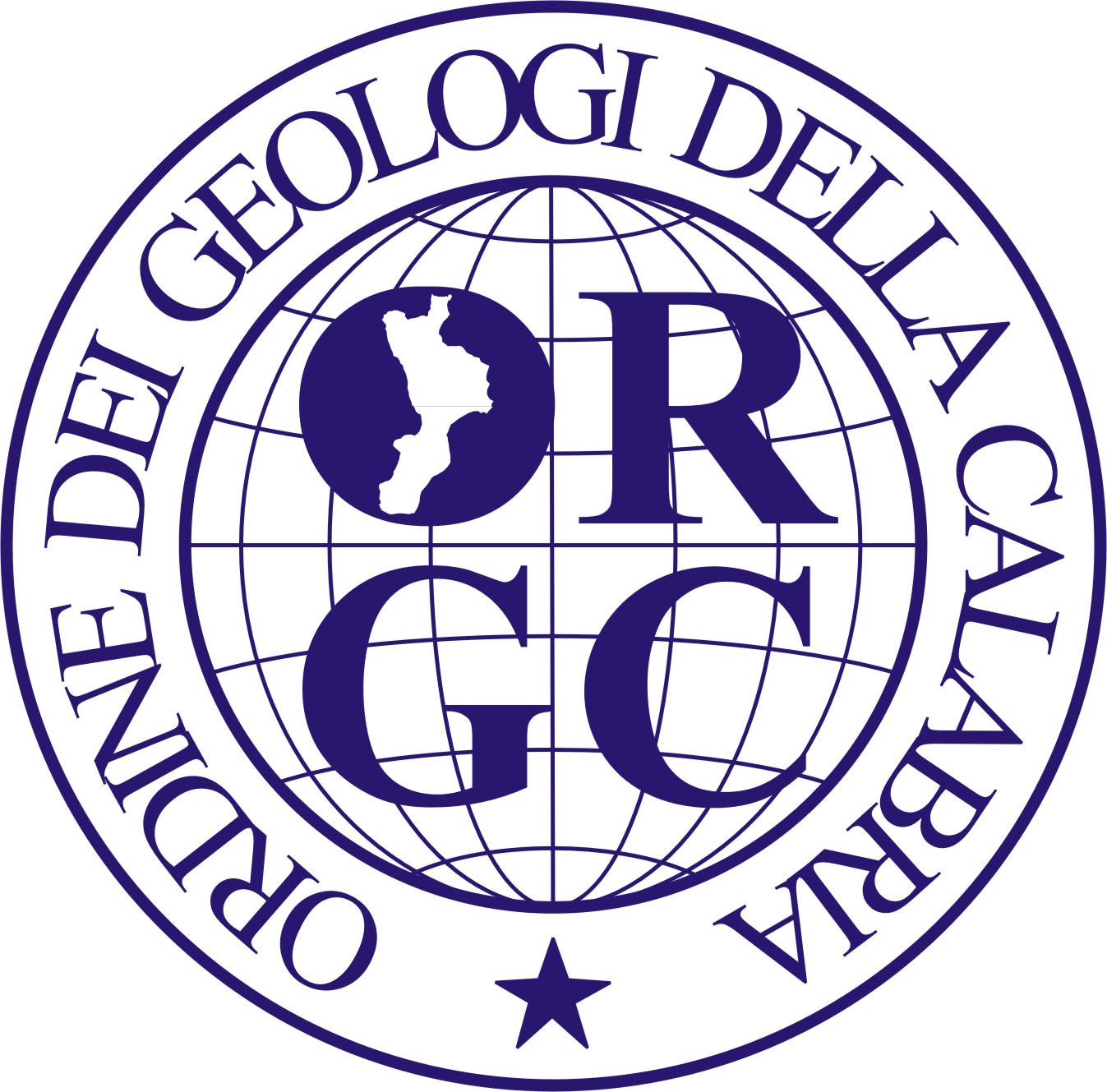 ISTANZA DI ACCESSO AI DOCUMENTI AMMINISTRATIVI 
 ai sensi della L. n. 241/90 e s.m.i., art. 22 e ss. All’ Ordine dei Geologi della Calabria – Ufficio di Segreteria da inoltrare mediante una delle seguenti modalità:
□  PEC: segreteria@geologicalabria.com□  posta ordinaria all'indirizzo: Viale De Filippis, 320 - Catanzaro□  Consegnata direttamente alla segreteria presso la sede dell’Ordine in Viale De Filippis, 320 - CatanzaroIl/la sottoscritto/aCognome  ______________________________________ nome ___  ______________________________Nato/a a _________________________ ____________ (prov. _______ ) il __________________________Residente a ________________________   ____(prov. ____ ) via __________________________ n. _____e mail ___________________________  __________ cell. ______________________tel. ______________fax _____    _______________in qualità di (indicare nel caso si agisca per conto di una persona giuridica)___________________________Chiedeai sensi e per gli effetti della L. n. 241 del 07/08/1990 “Nuove norme in materia di procedimento amministrativo e di diritto di accesso ai documenti amministrativi” e s.m.i. e del D.P.R. n. 184 del 12/04/2006 e s.m.i.:di prendere visioneil rilascio di copia in carta libera, con/senza allegatiil rilascio di copia conforme, con /senza allegatidei seguenti documenti:_____________________________________________________________________________________________________________________________________________________________________________________________________________________________________________________________________A tal fine dichiarache la richiesta di accesso agli atti è sorretta dalla tutela del seguente interesse (deve trattarsi di un interesse diretto, concreto ed attuale corrispondente ad una posizione giuridicamente tutelata): _____________________________________________________________________________________________________________________________________________________________________________________________________________________________________________________________________che la richiesta viene avanzata:in nome proprio (allegare fotocopia del documento di identità del richiedente)in qualità di rappresentante legale della persona giuridica/associazione denominata_________________________________________________________________con sede legale in ____________________________________________________________Via_________________________________________________________n.______________Mail________________________________________ tel. ____________________________(allegare comprovante documentazione nonché fotocopia del documento di identità del richiedente)procura/delega da parte di ___________________________________________________(allegare lettera di procura/delega in carta semplice, accompagnata da fotocopia del documento di identità di chi la sottoscrive nonché fotocopia del documento di identità del richiedente)di scegliere la seguente modalità di consegna degli atti richiesti:personalmente al soggetto richiedentea persona delegata dal richiedente (indicare nominativo)____________________________________________________________________servizio postale, mediante contrassegno al seguente indirizzo:________________________________________________________________PEC – per i documenti firmati digitalmente- al seguente indirizzo:________________________________________________________________di essere disponibile a produrre, su richiesta dell’Ordine, la documentazione comprovante l’interesse all’accesso agli atti sopra dichiarato;di essere a conoscenza che la presente richiesta sarà inviata, ove identificati od identificabili, ai soggetti contro interessati ai sensi dell’art. 3 del D.P.R 184/2006;di impegnarsi a pagare quanto dovuto per la riproduzione degli atti richiesti.________________                                                                                  _______________________(luogo e data)                                                                                                   (firma per esteso)NB: In caso di diniego totale o parziale o di mancata risposta entro i termini, il richiedente può presentare richiesta di RIESAME al Responsabile della Prevenzione della Corruzione che decide con provvedimento motivato entro 20 giorni. IN ALTERNATIVA il richiedente può presentare ricorso al Difensore Civico Regionale.IN OGNI CASO, il richiedente può proporre ricorso al Tribunale Amministrativo Regionale ai sensi dell’art.116 del D.Lgs.n.104/2010_______________________________________________________________________________________Informativa sul trattamento dei dati personali forniti con la richiesta (ai sensi art. 13 del d.lgs. 196/2003 - “Codice in materia di protezione dei dati personali”) 1. Finalità del trattamento I dati personali verranno trattati dall’Ordine dei Geologi per lo svolgimento delle proprie funzioni istituzionali in relazione al procedimento avviato. 2. Natura del conferimento Il conferimento dei dati personali è obbligatorio, in quanto in mancanza di esso non sarà possibile dare inizio al procedimento menzionato in precedenza e provvedere all’emanazione del provvedimento conclusivo dello stesso. 3. Modalità del trattamento In relazione alle finalità di cui sopra, il trattamento dei dati personali avverrà con modalità informatiche e manuali, in modo da garantire la riservatezza e la sicurezza degli stessi. I dati non saranno diffusi, potranno essere eventualmente utilizzati in maniera anonima per la creazione di profili degli utenti del servizio. 4. Categorie di soggetti ai quali i dati personali possono essere comunicati o che possono venirne a conoscenza in qualità di Responsabili o Incaricati Potranno venire a conoscenza dei dati personali i dipendenti e i collaboratori, anche esterni, del Titolare e i soggetti che forniscono servizi strumentali alle finalità di cui sopra (come, ad esempio, servizi tecnici). Tali soggetti agiranno in qualità di Responsabili o Incaricati del trattamento. I dati personali potranno essere comunicati ad altri soggetti pubblici e/o privati unicamente in forza di una disposizione di legge o di regolamento che lo preveda. 5. Diritti dell’interessato All’interessato sono riconosciuti i diritti di cui all’art. 7 del d.lgs. 196/2003 e, in particolare, il diritto di accedere ai propri dati personali, di chiederne la rettifica, l’aggiornamento o la cancellazione se incompleti, erronei o raccolti in violazione di legge, l’opposizione al loro trattamento o la trasformazione in forma anonima. Per l’esercizio di tali diritti, l’interessato può rivolgersi al Responsabile del trattamento dei dati. 6. Titolare e Responsabili del trattamento Il Titolare del trattamento dei dati personali è l’Ordine dei Geologi, con sede in Viale De Filippis n. 320 - Catanzaro. Il Responsabile del trattamento è il dott…..7. DPO – Responsabile della Protezione DatiIl Responsabile della Protezione Dati è la dott.ssa Angela Giuseppina Mazzarella – email: angelagmazzarella@ordinegeologicalabria.it